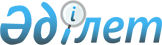 О внесении изменений в решение Акмолинского областного маслихата от 13 декабря 2018 года № 6С-27-2 "Об областном бюджете на 2019-2021 годы"Решение Акмолинского областного маслихата от 21 июня 2019 года № 6С-35-4. Зарегистрировано Департаментом юстиции Акмолинской области 27 июня 2019 года № 7256
      Примечание РЦПИ.
      В тексте документа сохранена пунктуация и орфография оригинала.
      В соответствии с пунктом 4 статьи 106 Бюджетного кодекса Республики Казахстан от 4 декабря 2008 года, статьей 6 Закона Республики Казахстан от 23 января 2001 года "О местном государственном управлении и самоуправлении в Республике Казахстан" Акмолинский областной маслихат РЕШИЛ:
      1. Внести в решение Акмолинского областного маслихата "Об областном бюджете на 2019 - 2021 годы" от 13 декабря 2018 года № 6С-27-2 (зарегистрировано в Реестре государственной регистрации нормативных правовых актов № 6983, опубликовано 03 января 2019 года в Эталонном контрольном банке нормативных правовых актов Республики Казахстан в электронном виде) следующие изменения:
      пункт 1 изложить в новой редакции:
      "1. Утвердить областной бюджет на 2019 - 2021 годы, согласно приложениям 1, 2 и 3 соответственно, в том числе на 2019 год в следующих объемах:
      1) доходы – 225 475 386,2 тысячи тенге, в том числе:
      налоговые поступления – 20 434 598,0 тысяч тенге;
      неналоговые поступления – 1 183 819,5 тысяч тенге;
      поступления трансфертов – 203 856 968,7 тысяч тенге;
      2) затраты – 225 481 971,3 тысячи тенге;
      3) чистое бюджетное кредитование – 9 142 313,9 тысяч тенге, в том числе:
      бюджетные кредиты – 11 206 471,0 тысяча тенге;
      погашение бюджетных кредитов – 2 064 157,1 тысяча тенге;
      4) сальдо по операциям с финансовыми активами – 394 100,0 тысяч тенге:
      приобретение финансовых активов – 394 100,0 тысяч тенге;
      5) дефицит (профицит) бюджета – -9 542 999,0 тысяч тенге;
      6) финансирование дефицита (использование профицита) бюджета – 9 542 999,0 тысяч тенге.".
      пункт 8 изложить в новой редакции:
      "8. Учесть, что в областном бюджете на 2019 год предусмотрено погашение бюджетных кредитов в республиканский бюджет в сумме 2 051 113,1 тысяча тенге, в том числе: погашение долга местного исполнительного органа – 410 198,0 тысяч тенге, погашение долга местного исполнительного органа перед вышестоящим бюджетом – 1 561 123,0 тысячи тенге, возврат неиспользованных бюджетных кредитов, выданных из республиканского бюджета – 67 798,5 тысяч тенге, возврат, использованных не по целевому назначению бюджетных кредитов, выданных из республиканского бюджета – 11 993,6 тысяч тенге.";
      приложения 1, 2, 3, 4, 5 к указанному решению изложить в новой редакции согласно приложениям 1, 2, 3, 4, 5 к настоящему решению.
      2. Настоящее решение вступает в силу со дня государственной регистрации в Департаменте юстиции Акмолинской области и вводится в действие с 1 января 2019 года.
      "СОГЛАСОВАНО" Областной бюджет на 2019 год Областной бюджет на 2020 год Областной бюджет на 2021 год Целевые трансферты и бюджетные кредиты из республиканского бюджета на 2019 год Целевые трансферты из областного бюджета районным (городов областного значения) бюджетам на 2019 год
					© 2012. РГП на ПХВ «Институт законодательства и правовой информации Республики Казахстан» Министерства юстиции Республики Казахстан
				
      Председатель сессии
Акмолинского областного маслихата

А.Гусев

      Секретарь
Акмолинского областного маслихата

А.Баймагамбетов

      Акимат Акмолинской области
Государственное учреждение
"Управление экономики и бюджетного
планирования Акмолинской области"
Приложение 1 к решению
Акмолинского областного
маслихата от 21 июня
2019 года № 6С-35-4Приложение 1 к решению
Акмолинского областного
маслихата от 13 декабря
2018 года № 6С-27-2
Категория
Категория
Категория
Категория
Сумма,

тысяч тенге
Класс
Класс
Класс
Сумма,

тысяч тенге
Подкласс
Подкласс
Сумма,

тысяч тенге
Наименование
Сумма,

тысяч тенге
1
2
3
4
5
I. ДОХОДЫ
225 475 386,2
1
Налоговые поступления
20 434 598,0
01
Подоходный налог
17 407 797,0
2
Индивидуальный подоходный налог
17 407 797,0
05
Внутренние налоги на товары, работы и услуги
3 026 801,0
3
Поступления за использование природных и других ресурсов
3 015 184,0
4
Сборы за ведение предпринимательской и профессиональной деятельности
11 617,0
2
Неналоговые поступления
1 183 819,5
01
Доходы от государственной собственности
102 344,2
1
Поступления части чистого дохода государственных предприятий
1 853,0
4
Доходы на доли участия в юридических лицах, находящиеся в государственной собственности
1 660,0
5
Доходы от аренды имущества, находящегося в государственной собственности
82 963,0
6
Вознаграждения за размещение бюджетных средств на банковских счетах
1 500,0
7
Вознаграждения по кредитам, выданным из государственного бюджета
14 368,2
02
Поступления от реализации товаров (работ, услуг) государственными учреждениями, финансируемыми из государственного бюджета
160,0
1
Поступления от реализации товаров (работ, услуг) государственными учреждениями, финансируемыми из государственного бюджета
160,0
04
Штрафы, пени, санкции, взыскания, налагаемые государственными учреждениями, финансируемыми из государственного бюджета, а также содержащимися и финансируемыми из бюджета (сметы расходов) Национального Банка Республики Казахстан
683 260,4
1
Штрафы, пени, санкции, взыскания, налагаемые государственными учреждениями, финансируемыми из государственного бюджета, а также содержащимися и финансируемыми из бюджета (сметы расходов) Национального Банка Республики Казахстан, за исключением поступлений от организаций нефтяного сектора и в Фонд компенсации потерпевшим
683 260,4
06
Прочие неналоговые поступления 
398 054,9
1
Прочие неналоговые поступления 
398 054,9
4
Поступления трансфертов
203 856 968,7
01
Трансферты из нижестоящих органов государственного управления
10 394 415,7
2
Трансферты из районных (городов областного значения) бюджетов
10 394 415,7
02
Трансферты из вышестоящих органов государственного управления
193 462 553,0
1
Трансферты из республиканского бюджета
193 462 553,0
Функциональная Группа
Функциональная Группа
Функциональная Группа
Функциональная Группа
Сумма
Администратор бюджетных программ
Администратор бюджетных программ
Администратор бюджетных программ
Сумма
Программа
Программа
Сумма
Наименование
1
2
3
4
5
II. ЗАТРАТЫ
225 481 971,3
01
Государственные услуги общего характера
3 349 743,7
110
Аппарат маслихата области
63 357,4
001
Услуги по обеспечению деятельности маслихата области
62 757,4
003
Капитальные расходы государственного органа
600,0
120
Аппарат акима области
1 919 655,9
001
Услуги по обеспечению деятельности акима области
1 281 499,0
004
Капитальные расходы государственного органа
23 100,0
007
Капитальные расходы подведомственных государственных учреждений и организаций
448 200,0
009
Обеспечение и проведение выборов акимов городов районного значения, сел, поселков, сельских округов
9 273,0
013
Обеспечение деятельности Ассамблеи народа Казахстана области
96 168,4
113
Целевые текущие трансферты из местных бюджетов
61 415,5
257
Управление финансов области
142 214,0
001
Услуги по реализации государственной политики в области исполнения местного бюджета и управления коммунальной собственностью
95 114,0
013
Капитальные расходы государственного органа
6 900,0
113
Целевые текущие трансферты из местных бюджетов
40 200,0
258
Управление экономики и бюджетного планирования области
189 001,9
001
Услуги по реализации государственной политики в области формирования и развития экономической политики, системы государственного планирования
146 382,2
005
Капитальные расходы государственного органа 
7 611,0
113
Целевые текущие трансферты из местных бюджетов
35 008,7
263
Управление внутренней политики области
80 573,2
078
Изучение и анализ религиозной ситуации в регионе
80 573,2
265
Управление предпринимательства и промышленности области
146 236,1
001
Услуги по реализации государственной политики на местном уровне в области развития предпринимательства и промышленности
145 636,1
002
Капитальные расходы государственного органа
600,0
271
Управление строительства области
267 300,0
061
Развитие объектов государственных органов
267 300,0
282
Ревизионная комиссия области
270 486,2
001
Услуги по обеспечению деятельности ревизионной комиссии области
247 746,2
003
Капитальные расходы государственного органа
22 740,0
733
Управление по государственным закупкам и коммунальной собственности области
270 919,0
001
Услуги по реализации государственной политики в области управления государственных активов и закупок на местном уровне
105 480,0
003
Капитальные расходы государственного органа
5 898,0
004
Приватизация, управление коммунальным имуществом, постприватизационная деятельность и регулирование споров, связанных с этим
10 225,0
113
Целевые текущие трансферты из местных бюджетов
149 316,0
02
Оборона
778 986,9
120
Аппарат акима области
437 692,9
010
Мероприятия в рамках исполнения всеобщей воинской обязанности
47 276,0
012
Мобилизационная подготовка и мобилизация областного масштаба
290 416,9
014
Предупреждение и ликвидация чрезвычайных ситуаций областного масштаба
100 000,0
271
Управление строительства области
37 500,0
002
Развитие объектов мобилизационной подготовки и чрезвычайных ситуаций
37 500,0
287
Территориальный орган, уполномоченных органов в области чрезвычайных ситуаций природного и техногенного характера, гражданской обороны, финансируемый из областного бюджета
303 794,0
002
Капитальные расходы территориального органа и подведомственных государственных учреждений
246 795,0
004
Предупреждение и ликвидация чрезвычайных ситуаций областного масштаба
56 999,0
03
Общественный порядок, безопасность, правовая, судебная, уголовно-исполнительная деятельность
7 096 911,0
252
Исполнительный орган внутренних дел, финансируемый из областного бюджета
7 029 638,0
001
Услуги по реализации государственной политики в области обеспечения охраны общественного порядка и безопасности на территории области
6 102 619,8
003
Поощрение граждан, участвующих в охране общественного порядка
5 268,0
006
Капитальные расходы государственного органа
835 750,2
032
Капитальные расходы подведомственных государственных учреждений и организаций
86 000,0
271
Управление строительства области
67 273,0
053
Строительство объектов общественного порядка и безопасности
67 273,0
04
Образование
30 795 123,0
120
Аппарат акима области
21 674,0
019
Обучение участников избирательного процесса
21 674,0
253
Управление здравоохранения области
456 412,2
003
Повышение квалификации и переподготовка кадров
10 271,0
034
Капитальные расходы государственных организаций образования системы здравоохранения
136 550,0
043
Подготовка специалистов в организациях технического и профессионального, послесреднего образования
266 109,0
057
Подготовка специалистов с высшим, послевузовским образованием и оказание социальной поддержки обучающимся
43 482,2
261
Управление образования области
22 806 477,0
001
Услуги по реализации государственной политики на местном уровне в области образования
135 704,3
003
Общеобразовательное обучение по специальным образовательным учебным программам
1 163 003,2
004
Информатизация системы образования в областных государственных учреждениях образования
163 936,2
005
Приобретение и доставка учебников, учебно-методических комплексов для областных государственных учреждений образования
96 766,0
006
Общеобразовательное обучение одаренных детей в специализированных организациях образования
837 787,2
007
Проведение школьных олимпиад, внешкольных мероприятий и конкурсов областного масштаба
283 784,1
011
Обследование психического здоровья детей и подростков и оказание психолого-медико-педагогической консультативной помощи населению
368 125,6
013
Капитальные расходы государственного органа
1 100,0
024
Подготовка специалистов в организациях технического и профессионального образования
8 829 263,1
027
Целевые текущие трансферты бюджетам районов (городов областного значения) на реализацию государственного образовательного заказа в дошкольных организациях образования
85 050,0
029
Методическая работа
91 646,9
052
Повышение квалификации, подготовка и переподготовка кадров в рамках Государственной программы развития продуктивной занятости и массового предпринимательства на 2017 – 2021 годы "Еңбек"
1 443 656,0
053
Целевые текущие трансферты бюджетам районов (городов областного значения) на апробирование подушевого финансирования организаций среднего образования
4 457,0
057
Подготовка специалистов с высшим, послевузовским образованием и оказание социальной поддержки обучающимся
165 164,6
067
Капитальные расходы подведомственных государственных учреждений и организаций
488 892,8
075
Целевые текущие трансферты бюджетам районным (городов областного значения) бюджетам на капитальный ремонт объектов школьного образования
693 425,0
078
Целевые текущие трансферты районным (городов областного значения) бюджетам на увеличение оплаты труда учителей и педагогов-психологов организаций начального, основного и общего среднего образования
6 709 357,0
113
Целевые текущие трансферты из местных бюджетов
1 245 358,0
271
Управление строительства области
5 732 078,1
079
Целевые трансферты на развитие районным (городов областного значения) бюджетам на строительство и реконструкцию объектов начального, основного среднего и общего среднего образования
5 206 253,0
099
Строительство и реконструкция объектов технического, профессионального и послесреднего образования
525 825,1
285
Управление физической культуры и спорта области
1 778 481,7
006
Дополнительное образование для детей и юношества по спорту
1 423 278,8
007
Общеобразовательное обучение одаренных в спорте детей в специализированных организациях образования
355 202,9
05
Здравоохранение
6 270 147,8
253
Управление здравоохранения области
4 995 125,8
001
Услуги по реализации государственной политики на местном уровне в области здравоохранения
159 700,0
006
Услуги по охране материнства и детства
128 854,0
007
Пропаганда здорового образа жизни
112 117,0
008
Реализация мероприятий по профилактике и борьбе со СПИД в Республике Казахстан
120 354,0
016
Обеспечение граждан бесплатным или льготным проездом за пределы населенного пункта на лечение
2 357,0
018
Информационно-аналитические услуги в области здравоохранения
22 791,0
027
Централизованный закуп и хранение вакцин и других медицинских иммунобиологических препаратов для проведения иммунопрофилактики населения
1 210 970,0
029
Областные базы специального медицинского снабжения
96 534,9
030
Капитальные расходы государственных органов здравоохранения 
4 084,0
033
Капитальные расходы медицинских организаций здравоохранения
2 624 568,2
039
Оказание амбулаторно-поликлинических услуг и медицинских услуг субъектами сельского здравоохранения, за исключением оказываемой за счет средств республиканского бюджета, и оказание услуг Call-центрами
32 808,7
041
Дополнительное обеспечение гарантированного объема бесплатной медицинской помощи по решению местных представительных органов областей
479 290,0
042
Проведение медицинской организацией мероприятий, снижающих половое влечение, осуществляемые на основании решения суда
697,0
271
Управление строительства области
1 275 022,0
038
Строительство и реконструкция объектов здравоохранения
1 275 022,0
06
Социальная помощь и социальное обеспечение
9 319 510,1
256
Управление координации занятости и социальных программ области
7 777 273,4
001
Услуги по реализации государственной политики на местном уровне в области обеспечения занятости и реализации социальных программ для населения
127 965,8
002
Предоставление специальных социальных услуг для престарелых и инвалидов в медико-социальных учреждениях (организациях) общего типа, в центрах оказания специальных социальных услуг, в центрах социального обслуживания
765 776,8
003
Социальная поддержка инвалидов
467 149,0
007
Капитальные расходы государственного органа
1 100,0
013
Предоставление специальных социальных услуг для инвалидов с психоневрологическими заболеваниями, в психоневрологических медико-социальных учреждениях (организациях), в центрах оказания специальных социальных услуг, в центрах социального обслуживания
1 392 384,3
015
Предоставление специальных социальных услуг для детей-инвалидов с психоневрологическими патологиями в детских психоневрологических медико-социальных учреждениях (организациях), в центрах оказания специальных социальных услуг, в центрах социального обслуживания
255 641,0
019
Реализация текущих мероприятий, направленных на развитие рынка труда в рамках Государственной программы развития продуктивной занятости и массового предпринимательства на 2017 – 2021 годы "Еңбек"
3 458,0
037
Целевые текущие трансферты районным (городов областного значения) бюджетам на реализацию мероприятий, направленных на развитие рынка труда в рамках Государственной программы развития продуктивной занятости и массового предпринимательства на 2017 – 2021 годы "Еңбек"
993 921,0
044
Реализация миграционных мероприятий на местном уровне
314,8
045
Целевые текущие трансферты районным (городов областного значения) бюджетам на обеспечение прав и улучшение качества жизни инвалидов в Республике Казахстан 
286 883,0
046
Обеспечение прав и улучшение качества жизни инвалидов в Республике Казахстан
10 911,0
049
Целевые текущие трансферты районным (городов областного значения) бюджетам на выплату государственной адресной социальной помощи 
2 715 009,0
053
Услуги по замене и настройке речевых процессоров к кохлеарным имплантам
8 610,0
054
Целевые текущие трансферты районным (городов областного значения) бюджетам на размещение государственного социального заказа в неправительственных организациях
250 475,0
055
Целевые текущие трансферты районным (городов областного значения) бюджетам на субсидирование затрат работодателя на создание специальных рабочих мест для трудоустройства инвалидов
1 964,0
056
Целевые текущие трансферты районным (городов областного значения) бюджетам на внедрение консультантов по социальной работе и ассистентов в Центрах занятости населения
168 260,0
067
Капитальные расходы подведомственных государственных учреждений и организаций
38 039,1
113
Целевые текущие трансферты из местных бюджетов
289 411,6
261
Управление образования области
1 013 853,4
015
Социальное обеспечение сирот, детей, оставшихся без попечения родителей
957 508,2
037
Социальная реабилитация
56 345,2
263
Управление внутренней политики области
28 113,0
077
Обеспечение прав и улучшение качества жизни инвалидов в Республике Казахстан
28 113,0
268
Управление пассажирского транспорта и автомобильных дорог области
408,0
045
Целевые текущие трансферты районным (городов областного значения) бюджетам на обеспечение прав и улучшение качества жизни инвалидов в Республике Казахстан 
408,0
270
Управление по инспекции труда области
99 862,3
001
Услуги по реализации государственной политики в области регулирования трудовых отношений на местном уровне
96 548,1
003
Капитальные расходы государственного органа
3 314,2
271
Управление строительства области
400 000,0
039
Строительство и реконструкция объектов социального обеспечения
400 000,0
07
Жилищно-коммунальное хозяйство
28 055 800,3
256
Управление координации занятости и социальных программ области
92 741,7
043
Ремонт объектов городов и сельских населенных пунктов в рамках Государственной программы развития продуктивной занятости и массового предпринимательства на 2017 – 2021 годы "Еңбек"
92 741,7
271
Управление строительства области
9 671 659,1
014
Целевые трансферты на развитие районным (городов областного значения) бюджетам на строительство и (или) реконструкцию жилья коммунального жилищного фонда
3 506 616,9
015
Целевые трансферты на развитие районным (городов областного значения) бюджетам на развитие благоустройства городов и населенных пунктов
77 408,5
027
Целевые трансферты на развитие районным (городов областного значения) бюджетам на развитие и (или) обустройство инженерно-коммуникационной инфраструктуры 
5 867 221,7
140
Целевые текущие трансферты районным (городов областного значения) бюджетам на приобретение жилья коммунального жилищного фонда для малообеспеченных многодетных семей
220 412,0
279
Управление энергетики и жилищно-коммунального хозяйства области
18 291 399,5
001
Услуги по реализации государственной политики на местном уровне в области энергетики и жилищно-коммунального хозяйства
79 585,3
005
Капитальные расходы государственного органа 
600,0
010
Целевые трансферты на развитие районным (городов областного значения) бюджетам на развитие системы водоснабжения и водоотведения
4 937 873,0
030
Целевые трансферты на развитие районным (городов областного значения) бюджетам на развитие системы водоснабжения и водоотведения в сельских населенных пунктах
5 897 870,6
032
Субсидирование стоимости услуг по подаче питьевой воды из особо важных групповых и локальных систем водоснабжения, являющихся безальтернативными источниками питьевого водоснабжения
1 348 955,0
113
Целевые текущие трансферты из местных бюджетов
5 653 218,8
114
Целевые трансферты на развитие из местных бюджетов
373 296,8
08
Культура, спорт, туризм и информационное пространство
9 332 336,4
263
Управление внутренней политики области
1 121 720,5
001
Услуги по реализации государственной внутренней политики на местном уровне
292 329,8
003
Реализация мероприятий в сфере молодежной политики
264 736,8
005
Капитальные расходы государственного органа
1 100,0
007
Услуги по проведению государственной информационной политики
510 337,9
010
Развитие государственного языка и других языков народа Казахстана
53 216,0
271
Управление строительства области
35 000,0
017
Развитие объектов спорта
35 000,0
273
Управление культуры, архивов и документации области
3 042 381,2
001
Услуги по реализации государственной политики на местном уровне в области культуры и управления архивным делом
83 067,5
003
Капитальные расходы государственного органа
1 100,0
005
Поддержка культурно-досуговой работы
322 010,7
007
Обеспечение сохранности историко-культурного наследия и доступа к ним
1 127 751,8
008
Поддержка театрального и музыкального искусства
660 016,8
009
Обеспечение функционирования областных библиотек
127 370,3
010
Обеспечение сохранности архивного фонда
368 653,7
032
Капитальные расходы подведомственных государственных учреждений и организаций
159 578,8
113
Целевые текущие трансферты из местных бюджетов
192 831,6
284
Управление туризма области
178 689,6
001
Услуги по реализации государственной политики на местном уровне в сфере туризма
57 416,9
003
Капитальные расходы государственного органа
600,0
004
Регулирование туристической деятельности
120 372,7
032
Капитальные расходы подведомственных государственных учреждений и организаций
300,0
285
Управление физической культуры и спорта области
4 954 545,1
001
Услуги по реализации государственной политики на местном уровне в сфере физической культуры и спорта
63 495,2
002
Проведение спортивных соревнований на областном уровне
114 385,0
003
Подготовка и участие членов областных сборных команд по различным видам спорта на республиканских и международных спортивных соревнованиях
4 108 772,9
005
Капитальные расходы государственного органа
1 100,0
032
Капитальные расходы подведомственных государственных учреждений и организаций
666 792,0
09
Топливно-энергетический комплекс и недропользование
3 135 092,4
271
Управление строительства области
254 674,0
092
Организация и проведение поисково-разведочных работ на подземные воды для хозяйственно-питьевого водоснабжения населенных пунктов
254 674,0
279
Управление энергетики и жилищно-коммунального хозяйства области
2 880 418,4
011
Целевые трансферты на развитие районным (городов областного значения) бюджетам на развитие теплоэнергетической системы
415 023,4
050
Субсидирование затрат энергопроизводящих организаций на приобретение топлива для бесперебойного проведения отопительного сезона
1 476 400,0
070
Целевые трансферты на развитие районным (городов областного значения) бюджетам на развитие газотранспортной системы
473 726,0
081
Организация и проведение поисково-разведочных работ на подземные воды для хозяйственно-питьевого водоснабжения населенных пунктов
515 269,0
10
Сельское, водное, лесное, рыбное хозяйство, особо охраняемые природные территории, охрана окружающей среды и животного мира, земельные отношения
39 277 954,2
251
Управление земельных отношений области
259 014,8
001
Услуги по реализации государственной политики в области регулирования земельных отношений на территории области
53 829,8
010
Капитальные расходы государственного органа 
600,0
113
Целевые текущие трансферты из местных бюджетов
204 585,0
254
Управление природных ресурсов и регулирования природопользования области
1 694 479,9
001
Услуги по реализации государственной политики в сфере охраны окружающей среды на местном уровне
84 620,7
005
Охрана, защита, воспроизводство лесов и лесоразведение
1 049 787,3
006
Охрана животного мира
38 644,5
008
Мероприятия по охране окружающей среды
338 195,4
009
Создание лесонасаждений вдоль автомобильной дороги "Астана-Щучинск" на участках "Шортанды-Щучинск"
182 132,0
013
Капитальные расходы государственного органа
1 100,0
255
Управление сельского хозяйства области
36 209 161,0
001
Услуги по реализации государственной политики на местном уровне в сфере сельского хозяйства
166 251,0
002
Поддержка семеноводства
617 484,0
003
Капитальные расходы государственного органа
2 900,0
018
Обезвреживание пестицидов (ядохимикатов)
5 206,0
029
Мероприятия по борьбе с вредными организмами сельскохозяйственных культур
166 322,0
041
Удешевление сельхозтоваропроизводителям стоимости гербицидов, биоагентов (энтомофагов) и биопрепаратов, предназначенных для обработки сельскохозяйственных культур в целях защиты растений
9 058 976,0
045
Определение сортовых и посевных качеств семенного и посадочного материала
115 794,0
046
Государственный учет и регистрация тракторов, прицепов к ним, самоходных сельскохозяйственных, мелиоративных и дорожно-строительных машин и механизмов
8 480,0
047
Субсидирование стоимости удобрений (за исключением органических)
1 671 368,0
050
Возмещение части расходов, понесенных субъектом агропромышленного комплекса, при инвестиционных вложениях
8 395 785,0
051
Субсидирование в рамках гарантирования и страхования займов субъектов агропромышленного комплекса
50 140,0
053
Субсидирование развития племенного животноводства, повышение продуктивности и качества продукции животноводства
4 594 433,0
054
Субсидирование заготовительным организациям в сфере агропромышленного комплекса суммы налога на добавленную стоимость, уплаченного в бюджет, в пределах исчисленного налога на добавленную стоимость
95 000,0
055
Субсидирование процентной ставки по кредитным и лизинговым обязательствам в рамках направления по финансовому оздоровлению субъектов агропромышленного комплекса
4 243 054,0
056
Субсидирование ставок вознаграждения при кредитовании, а также лизинге на приобретение сельскохозяйственных животных, техники и технологического оборудования
6 735 153,0
057
Субсидирование затрат перерабатывающих предприятий на закуп сельскохозяйственной продукции для производства продуктов ее глубокой переработки в сфере животноводства
171 600,0
059
Субсидирование затрат ревизионных союзов сельскохозяйственных кооперативов на проведение внутреннего аудита сельскохозяйственных кооперативов
51 215,0
060
Частичное гарантирование по микрокредитам в рамках Государственной программы развития продуктивной занятости и массового предпринимательства на 2017 – 2021 годы "Еңбек"
50 000,0
061
Субсидирование операционных затрат микрофинансовых организаций в рамках Государственной программы развития продуктивной занятости и массового предпринимательства на 2017 – 2021 годы "Еңбек"
10 000,0
719
Управление ветеринарии области
1 056 085,0
001
Услуги по реализации государственной политики на местном уровне в сфере ветеринарии
68 793,0
003
Капитальные расходы государственного органа
2 930,0
028
Услуги по транспортировке ветеринарных препаратов до пункта временного хранения
3 645,0
030
Централизованный закуп ветеринарных препаратов по профилактике и диагностике энзоотических болезней животных, услуг по их профилактике и диагностике, организация их хранения и транспортировки (доставки) местным исполнительным органам районов (городов областного значения)
60 075,0
031
Централизованный закуп изделий и атрибутов ветеринарного назначения для проведения идентификации сельскохозяйственных животных, ветеринарного паспорта на животное и их транспортировка (доставка) местным исполнительным органам районов (городов областного значения)
9 284,0
113
Целевые текущие трансферты из местных бюджетов
911 358,0
725
Управление по контролю за использованием и охраной земель области
59 213,5
001
Услуги по реализации государственной политики на местном уровне в сфере контроля за использованием и охраной земель
58 613,5
003
Капитальные расходы государственного органа
600,0
11
Промышленность, архитектурная, градостроительная и строительная деятельность
1 952 990,8
271
Управление строительства области
1 760 954,4
001
Услуги по реализации государственной политики на местном уровне в области строительства
70 479,4
005
Капитальные расходы государственного органа
912,0
113
Целевые текущие трансферты из местных бюджетов
374 503,0
114
Целевые трансферты на развитие из местных бюджетов
1 315 060,0
272
Управление архитектуры и градостроительства области
140 429,6
001
Услуги по реализации государственной политики в области архитектуры и градостроительства на местном уровне
38 622,1
004
Капитальные расходы государственного органа 
600,0
113
Целевые текущие трансферты из местных бюджетов
101 207,5
724
Управление государственного архитектурно-строительного контроля области
51 606,8
001
Услуги по реализации государственной политики на местном уровне в сфере государственного архитектурно-строительного контроля
50 559,8
003
Капитальные расходы государственного органа
1 047,0
12
Транспорт и коммуникации
16 024 960,4
268
Управление пассажирского транспорта и автомобильных дорог области
16 024 960,4
001
Услуги по реализации государственной политики на местном уровне в области транспорта и коммуникаций
62 138,4
002
Развитие транспортной инфраструктуры
484 553,0
003
Обеспечение функционирования автомобильных дорог
1 037 141,0
007
Целевые трансферты на развитие районным (городов областного значения) бюджетам на развитие транспортной инфраструктуры
3 350 116,3
011
Капитальные расходы государственного органа
600,0
025
Капитальный и средний ремонт автомобильных дорог областного значения и улиц населенных пунктов
1 103 284,0
027
Целевые текущие трансферты районным (городов областного значения) бюджетам на финансирование приоритетных проектов транспортной инфраструктуры
3 373 177,8
028
Реализация приоритетных проектов транспортной инфраструктуры
5 347 511,0
113
Целевые текущие трансферты из местных бюджетов
1 266 438,9
13
Прочие
24 055 065,1
253
Управление здравоохранения области
814 938,0
096
Выполнение государственных обязательств по проектам государственно-частного партнерства
814 938,0
254
Управление природных ресурсов и регулирования природопользования области
50 458,0
096
Выполнение государственных обязательств по проектам государственно-частного партнерства
50 458,0
257
Управление финансов области
10 529 717,1
012
Резерв местного исполнительного органа области
431 949,0
059
Целевые текущие трансферты районным (городов областного значения) бюджетам на повышение заработной платы отдельных категорий гражданских служащих, работников организаций, содержащихся за счет средств государственного бюджета, работников казенных предприятий
9 389 624,1
065
Целевые текущие трансферты районным (городов областного значения) бюджетам на повышение заработной платы отдельных категорий административных государственных служащих
708 144,0
258
Управление экономики и бюджетного планирования области
100 000,0
003
Разработка или корректировка, а также проведение необходимых экспертиз технико-экономических обоснований местных бюджетных инвестиционных проектов и конкурсных документаций проектов государственно-частного партнерства, концессионных проектов, консультативное сопровождение проектов государственно-частного партнерства и концессионных проектов
100 000,0
261
Управление образования области
400 521,0
076
Целевые текущие трансферты районным (городов областного значения) бюджетам на реализацию мероприятий по социальной и инженерной инфраструктуре в сельских населенных пунктах в рамках проекта "Ауыл-Ел бесігі"
400 521,0
265
Управление предпринимательства и промышленности области
1 321 881,0
004
Поддержка частного предпринимательства в рамках Государственной программы поддержки и развития бизнеса "Дорожная карта бизнеса - 2020"
40 000,0
014
Субсидирование процентной ставки по кредитам в рамках Государственной программы поддержки и развития бизнеса "Дорожная карта бизнеса - 2020"
1 001 986,0
015
Частичное гарантирование кредитов малому и среднему бизнесу в рамках Государственной программы поддержки и развития бизнеса "Дорожная карта бизнеса - 2020"
170 000,0
027
Частичное гарантирование по микрокредитам в рамках Государственной программы развития продуктивной занятости и массового предпринимательства на 2017 – 2021 годы "Еңбек"
70 895,0
082
Предоставление государственных грантов молодым предпринимателям для реализации новых бизнес-идей в рамках Государственной программы поддержки и развития бизнеса "Дорожная карта бизнеса-2020"
39 000,0
268
Управление пассажирского транспорта и автомобильных дорог области
4 758 535,0
052
Целевые текущие трансферты районным (городов областного значения) бюджетам на реализацию мероприятий по социальной и инженерной инфраструктуре в сельских населенных пунктах в рамках проекта "Ауыл-Ел бесігі"
1 164 181,0
053
Целевые трансферты на развитие районным (городов областного значения) бюджетам на развитие социальной и инженерной инфраструктуры в сельских населенных пунктах в рамках проекта "Ауыл-Ел бесігі"
34 567,0
071
Целевые трансферты на развитие районным (городов областного значения) бюджетам на развитие социальной и инженерной инфраструктуры окраин городов 
3 065 000,0
096
Выполнение государственных обязательств по проектам государственно-частного партнерства
494 787,0
271
Управление строительства области
2 311 143,0
051
Развитие индустриальной инфраструктуры в рамках Государственной программы поддержки и развития бизнеса "Дорожная карта бизнеса - 2020"
618 891,0
084
Целевые трансферты на развитие районным (городов областного значения) бюджетам на реализацию бюджетных инвестиционных проектов в моногородах
297 552,0
094
Целевые трансферты на развитие районным (городов областного значения) бюджетам на развитие социальной и инженерной инфраструктуры окраин городов 
1 354 200,0
095
Целевые трансферты на развитие районным (городов областного значения) бюджетам на развитие социальной и инженерной инфраструктуры в сельских населенных пунктах в рамках проекта "Ауыл-Ел бесігі"
40 500,0
273
Управление культуры, архивов и документации области
97 500,0
050
Целевые текущие трансферты районным (городов областного значения) бюджетам на реализацию мероприятий по социальной и инженерной инфраструктуре в сельских населенных пунктах в рамках проекта "Ауыл-Ел бесігі"
97 500,0
279
Управление энергетики и жилищно-коммунального хозяйства области
3 670 372,0
024
Развитие индустриальной инфраструктуры в рамках Государственной программы поддержки и развития бизнеса "Дорожная карта бизнеса - 2020"
767 042,0
058
Целевые текущие трансферты районным (городов областного значения) бюджетам на реализацию мероприятий по социальной и инженерной инфраструктуре в сельских населенных пунктах в рамках проекта "Ауыл-Ел бесігі"
86 702,0
059
Целевые трансферты на развитие районным (городов областного значения) бюджетам на развитие социальной и инженерной инфраструктуры в сельских населенных пунктах в рамках проекта "Ауыл-Ел бесігі"
80 828,0
072
Целевые трансферты на развитие районным (городов областного значения) бюджетам на развитие социальной и инженерной инфраструктуры окраин городов 
2 735 800,0
14
Обслуживание долга
14 372,6
257
Управление финансов области
14 372,6
004
Обслуживание долга местных исполнительных органов 
7 506,3
016
Обслуживание долга местных исполнительных органов по выплате вознаграждений и иных платежей по займам из республиканского бюджета
6 866,3
15
Трансферты
46 022 976,6
257
Управление финансов области
46 022 976,6
007
Субвенции
42 043 372,0
011
Возврат неиспользованных (недоиспользованных) целевых трансфертов
48 919,6
024
Целевые текущие трансферты из нижестоящего бюджета на компенсацию потерь вышестоящего бюджета в связи с изменением законодательства
3 930 685,0
III. Чистое бюджетное кредитование
9 142 313,9
Бюджетные кредиты
11 206 471,0
07
Жилищно-коммунальное хозяйство
6 292 791,0
271
Управление строительства области
1 713 290,0
009
Кредитование районных (городов областного значения) бюджетов на проектирование и (или) строительство жилья
1 713 290,0
279
Управление энергетики и жилищно-коммунального хозяйства области
4 579 501,0
046
Кредитование районных (городов областного значения) бюджетов на реконструкцию и строительство систем тепло-, водоснабжения и водоотведения
4 579 501,0
10
Сельское, водное, лесное, рыбное хозяйство, особо охраняемые природные территории, охрана окружающей среды и животного мира, земельные отношения
3 938 867,0
255
Управление сельского хозяйства области
3 063 955,0
037
Предоставление бюджетных кредитов для содействия развитию предпринимательства в рамках Государственной программы развития продуктивной занятости и массового предпринимательства на 2017 – 2021 годы "Еңбек"
3 063 955,0
258
Управление экономики и бюджетного планирования области
874 912,0
007
Бюджетные кредиты местным исполнительным органам для реализации мер социальной поддержки специалистов
874 912,0
13
Прочие
974 813,0
265
Управление предпринимательства и промышленности области
974 813,0
069
Кредитование на содействие развитию предпринимательства в областных центрах и моногородах
974 813,0
Погашение бюджетных кредитов
2 064 157,1
5
Погашение бюджетных кредитов
2 064 157,1
01
Погашение бюджетных кредитов
2 064 157,1
1
Погашение бюджетных кредитов, выданных из государственного бюджета
1 984 365,0
2
Возврат сумм бюджетных кредитов
79 792,1
IV. Сальдо по операциям с финансовыми активами 
394 100,0
Приобретение финансовых активов
394 100,0
13
Прочие
394 100,0
265
Управление предпринимательства и промышленности области
394 100,0
065
Формирование или увеличение уставного капитала юридических лиц
394 100,0
V. Дефицит (профицит) бюджета 
-9 542 999,0
VI. Финансирование дефицита (использование профицита) бюджета
9 542 999,0Приложение 2 к решению
Акмолинского областного
маслихата от 21 июня
2019 года № 6С-35-4Приложение 2 к решению
Акмолинского областного
маслихата от 13 декабря
2018 года № 6С-27-2
Категория
Категория
Категория
Категория
Сумма,

тысяч тенге
Класс
Класс
Класс
Сумма,

тысяч тенге
Подкласс
Подкласс
Сумма,

тысяч тенге
Наименование
Сумма,

тысяч тенге
1
2
3
4
5
I. ДОХОДЫ
150 236 382,0
1
Налоговые поступления
20 802 097,0
01
Подоходный налог
17 668 914,0
2
Индивидуальный подоходный налог
17 668 914,0
05
Внутренние налоги на товары, работы и услуги
3 133 183,0
3
Поступления за использование природных и других ресурсов
3 121 161,0
4
Сборы за ведение предпринимательской и профессиональной деятельности
12 022,0
2
Неналоговые поступления
1 143 443,0
01
Доходы от государственной собственности
87 540,0
1
Поступления части чистого дохода государственных предприятий
2 319,0
4
Доходы на доли участия в юридических лицах, находящиеся в государственной собственности
1 790,0
5
Доходы от аренды имущества, находящегося в государственной собственности
74 998,0
6
Вознаграждения за размещение бюджетных средств на банковских счетах
1 500,0
7
Вознаграждения по кредитам, выданным из государственного бюджета
6 933,0
02
Поступления от реализации товаров (работ, услуг) государственными учреждениями, финансируемыми из государственного бюджета
166,0
1
Поступления от реализации товаров (работ, услуг) государственными учреждениями, финансируемыми из государственного бюджета
166,0
04
Штрафы, пени, санкции, взыскания, налагаемые государственными учреждениями, финансируемыми из государственного бюджета, а также содержащимися и финансируемыми из бюджета (сметы расходов) Национального Банка Республики Казахстан
684 929,0
1
Штрафы, пени, санкции, взыскания, налагаемые государственными учреждениями, финансируемыми из государственного бюджета, а также содержащимися и финансируемыми из бюджета (сметы расходов) Национального Банка Республики Казахстан, за исключением поступлений от организаций нефтяного сектора и в Фонд компенсации потерпевшим
684 929,0
06
Прочие неналоговые поступления 
370 808,0
1
Прочие неналоговые поступления 
370 808,0
4
Поступления трансфертов
128 290 842,0
01
Трансферты из нижестоящих органов государственного управления
7 324 837,0
2
Трансферты из районных (городов областного значения) бюджетов
7 324 837,0
02
Трансферты из вышестоящих органов государственного управления
120 966 005,0
1
Трансферты из республиканского бюджета
120 966 005,0
Функциональная Группа
Функциональная Группа
Функциональная Группа
Функциональная Группа
Сумма
Администратор бюджетных программ
Администратор бюджетных программ
Администратор бюджетных программ
Сумма
Программа
Программа
Сумма
Наименование
Сумма
1
2
3
4
5
II. ЗАТРАТЫ
149 822 825,0
01
Государственные услуги общего характера
1 741 140,0
110
Аппарат маслихата области
60 218,0
001
Услуги по обеспечению деятельности маслихата области
60 218,0
120
Аппарат акима области
1 008 754,0
001
Услуги по обеспечению деятельности акима области
919 797,0
009
Обеспечение и проведение выборов акимов городов районного значения, сел, поселков, сельских округов
7 023,0
013
Обеспечение деятельности Ассамблеи народа Казахстана области
81 934,0
257
Управление финансов области
86 975,0
001
Услуги по реализации государственной политики в области исполнения местного бюджета и управления коммунальной собственностью
86 975,0
258
Управление экономики и бюджетного планирования области
127 285,0
001
Услуги по реализации государственной политики в области формирования и развития экономической политики, системы государственного планирования
127 285,0
265
Управление предпринимательства и промышленности области
130 306,0
001
Услуги по реализации государственной политики на местном уровне в области развития предпринимательства и промышленности
130 306,0
282
Ревизионная комиссия области
216 681,0
001
Услуги по обеспечению деятельности ревизионной комиссии области
216 681,0
733
Управление по государственным закупкам и коммунальной собственности области
110 921,0
001
Услуги по реализации государственной политики в области управления государственных активов и закупок на местном уровне
101 826,0
004
Приватизация, управление коммунальным имуществом, постприватизационная деятельность и регулирование споров, связанных с этим
9 095,0
02
Оборона
378 730,0
120
Аппарат акима области
327 221,0
010
Мероприятия в рамках исполнения всеобщей воинской обязанности
47 970,0
012
Мобилизационная подготовка и мобилизация областного масштаба
279 251,0
287
Территориальный орган, уполномоченных органов в области чрезвычайных ситуаций природного и техногенного характера, гражданской обороны, финансируемый из областного бюджета
51 509,0
004
Предупреждение и ликвидация чрезвычайных ситуаций областного масштаба
51 509,0
03
Общественный порядок, безопасность, правовая, судебная, уголовно-исполнительная деятельность
4 976 896,0
252
Исполнительный орган внутренних дел, финансируемый из областного бюджета
4 976 896,0
001
Услуги по реализации государственной политики в области обеспечения охраны общественного порядка и безопасности на территории области
4 971 575,0
003
Поощрение граждан, участвующих в охране общественного порядка
5 321,0
04
Образование
16 027 965,0
253
Управление здравоохранения области
314 275,0
003
Повышение квалификации и переподготовка кадров
10 327,0
043
Подготовка специалистов в организациях технического и профессионального, послесреднего образования
259 919,0
057
Подготовка специалистов с высшим, послевузовским образованием и оказание социальной поддержки обучающимся
44 029,0
261
Управление образования области
11 594 155,0
001
Услуги по реализации государственной политики на местном уровне в области образования
121 900,0
003
Общеобразовательное обучение по специальным образовательным учебным программам
970 067,0
004
Информатизация системы образования в областных государственных учреждениях образования
132 319,0
005
Приобретение и доставка учебников, учебно-методических комплексов для областных государственных учреждений образования
78 241,0
006
Общеобразовательное обучение одаренных детей в специализированных организациях образования
708 169,0
007
Проведение школьных олимпиад, внешкольных мероприятий и конкурсов областного масштаба
246 215,0
011
Обследование психического здоровья детей и подростков и оказание психолого-медико-педагогической консультативной помощи населению
321 377,0
024
Подготовка специалистов в организациях технического и профессионального образования
7 817 723,0
029
Методическая работа
107 962,0
052
Повышение квалификации, подготовка и переподготовка кадров в рамках Программы развития продуктивной занятости и массового предпринимательства
948 305,0
057
Подготовка специалистов с высшим, послевузовским образованием и оказание социальной поддержки обучающимся
141 877,0
271
Управление строительства области
2 644 949,0
079
Целевые трансферты на развитие районным (городов областного значения) бюджетам на строительство и реконструкцию объектов начального, основного среднего и общего среднего образования
2 644 949,0
285
Управление физической культуры и спорта области
1 474 586,0
006
Дополнительное образование для детей и юношества по спорту
1 158 641,0
007
Общеобразовательное обучение одаренных в спорте детей в специализированных организациях образования
315 945,0
05
Здравоохранение
4 185 954,0
253
Управление здравоохранения области
2 646 438,0
001
Услуги по реализации государственной политики на местном уровне в области здравоохранения
150 542,0
006
Услуги по охране материнства и детства
110 075,0
007
Пропаганда здорового образа жизни
14 478,0
016
Обеспечение граждан бесплатным или льготным проездом за пределы населенного пункта на лечение
5 135,0
018
Информационно-аналитические услуги в области здравоохранения
22 541,0
027
Централизованный закуп и хранение вакцин и других медицинских иммунобиологических препаратов для проведения иммунопрофилактики населения
113 436,0
029
Областные базы специального медицинского снабжения
83 874,0
033
Капитальные расходы медицинских организаций здравоохранения
1 993 008,0
039
Оказание амбулаторно-поликлинических услуг и медицинских услуг субъектами сельского здравоохранения, за исключением оказываемой за счет средств республиканского бюджета, и оказание услуг Call-центрами
29 935,0
041
Дополнительное обеспечение гарантированного объема бесплатной медицинской помощи по решению местных представительных органов областей
123 414,0
271
Управление строительства области
1 539 516,0
038
Строительство и реконструкция объектов здравоохранения
1 539 516,0
06
Социальная помощь и социальное обеспечение
3 560 891,0
256
Управление координации занятости и социальных программ области
2 601 399,0
001
Услуги по реализации государственной политики на местном уровне в области обеспечения занятости и реализации социальных программ для населения
103 420,0
002
Предоставление специальных социальных услуг для престарелых и инвалидов в медико-социальных учреждениях (организациях) общего типа, в центрах оказания специальных социальных услуг, в центрах социального обслуживания
669 241,0
003
Социальная поддержка инвалидов
324 395,0
013
Предоставление специальных социальных услуг для инвалидов с психоневрологическими заболеваниями, в психоневрологических медико-социальных учреждениях (организациях), в центрах оказания специальных социальных услуг, в центрах социального обслуживания
1 191 669,0
015
Предоставление специальных социальных услуг для детей-инвалидов с психоневрологическими патологиями в детских психоневрологических медико-социальных учреждениях (организациях), в центрах оказания специальных социальных услуг, в центрах социального обслуживания
220 496,0
044
Реализация миграционных мероприятий на местном уровне
2 781,0
045
Целевые текущие трансферты районным (городов областного значения) бюджетам на обеспечение прав и улучшение качества жизни инвалидов в Республике Казахстан 
19 958,0
054
Целевые текущие трансферты районным (городов областного значения) бюджетам на размещение государственного социального заказа в неправительственных организациях
69 439,0
261
Управление образования области
873 862,0
015
Социальное обеспечение сирот, детей, оставшихся без попечения родителей
823 034,0
037
Социальная реабилитация
50 828,0
270
Управление по инспекции труда области
85 630,0
001
Услуги по реализации государственной политики в области регулирования трудовых отношений на местном уровне
85 630,0
07
Жилищно-коммунальное хозяйство
15 111 225,0
271
Управление строительства области
7 351 746,0
014
Целевые трансферты на развитие районным (городов областного значения) бюджетам на строительство и (или) реконструкцию жилья коммунального жилищного фонда
2 125 267,0
015
Целевые трансферты на развитие районным (городов областного значения) бюджетам на развитие благоустройства городов и населенных пунктов
65 000,0
027
Целевые трансферты на развитие районным (городов областного значения) бюджетам на развитие и (или) обустройство инженерно-коммуникационной инфраструктуры 
5 161 479,0
279
Управление энергетики и жилищно-коммунального хозяйства области
7 759 479,0
001
Услуги по реализации государственной политики на местном уровне в области энергетики и жилищно-коммунального хозяйства
71 117,0
010
Целевые трансферты на развитие районным (городов областного значения) бюджетам на развитие системы водоснабжения и водоотведения
3 010 922,0
030
Целевые трансферты на развитие районным (городов областного значения) бюджетам на развитие системы водоснабжения и водоотведения в сельских населенных пунктах
2 742 055,0
032
Субсидирование стоимости услуг по подаче питьевой воды из особо важных групповых и локальных систем водоснабжения, являющихся безальтернативными источниками питьевого водоснабжения
1 130 385,0
114
Целевые трансферты на развитие из местных бюджетов
805 000,0
08
Культура, спорт, туризм и информационное пространство
6 525 847,0
263
Управление внутренней политики области
1 051 033,0
001
Услуги по реализации государственной внутренней политики на местном уровне
243 134,0
003
Реализация мероприятий в сфере молодежной политики
222 023,0
007
Услуги по проведению государственной информационной политики
464 453,0
010
Развитие государственного языка и других языков народа Казахстана
47 859,0
078
Изучение и анализ религиозной ситуации в регионе
73 564,0
271
Управление строительства области
500 000,0
017
Развитие объектов спорта
500 000,0
273
Управление культуры, архивов и документации области
1 500 755,0
001
Услуги по реализации государственной политики на местном уровне в области культуры и управления архивным делом
75 187,0
005
Поддержка культурно-досуговой работы
208 672,0
007
Обеспечение сохранности историко-культурного наследия и доступа к ним
248 439,0
008
Поддержка театрального и музыкального искусства
535 204,0
009
Обеспечение функционирования областных библиотек
101 980,0
010
Обеспечение сохранности архивного фонда
331 273,0
284
Управление туризма области
107 598,0
001
Услуги по реализации государственной политики на местном уровне в сфере туризма
53 989,0
004
Регулирование туристической деятельности
53 609,0
285
Управление физической культуры и спорта области
3 366 461,0
001
Услуги по реализации государственной политики на местном уровне в сфере физической культуры и спорта
56 928,0
002
Проведение спортивных соревнований на областном уровне
55 938,0
003
Подготовка и участие членов областных сборных команд по различным видам спорта на республиканских и международных спортивных соревнованиях
3 153 595,0
113
Целевые текущие трансферты из местных бюджетов
100 000,0
09
Топливно-энергетический комплекс и недропользование
268 700,0
279
Управление энергетики и жилищно-коммунального хозяйства области
268 700,0
011
Целевые трансферты на развитие районным (городов областного значения) бюджетам на развитие теплоэнергетической системы
268 700,0
10
Сельское, водное, лесное, рыбное хозяйство, особо охраняемые природные территории, охрана окружающей среды и животного мира, земельные отношения
19 402 529,0
251
Управление земельных отношений области
253 653,0
001
Услуги по реализации государственной политики в области регулирования земельных отношений на территории области
49 068,0
113
Целевые текущие трансферты из местных бюджетов
204 585,0
254
Управление природных ресурсов и регулирования природопользования области
1 282 141,0
001
Услуги по реализации государственной политики в сфере охраны окружающей среды на местном уровне
77 346,0
005
Охрана, защита, воспроизводство лесов и лесоразведение
783 991,0
006
Охрана животного мира
33 863,0
008
Мероприятия по охране окружающей среды
386 941,0
255
Управление сельского хозяйства области
16 922 930,0
001
Услуги по реализации государственной политики на местном уровне в сфере сельского хозяйства
129 024,0
002
Поддержка семеноводства
623 782,0
018
Обезвреживание пестицидов (ядохимикатов)
5 259,0
029
Мероприятия по борьбе с вредными организмами сельскохозяйственных культур
168 018,0
041
Удешевление сельхозтоваропроизводителям стоимости гербицидов, биоагентов (энтомофагов) и биопрепаратов, предназначенных для обработки сельскохозяйственных культур в целях защиты растений
9 152 779,0
045
Определение сортовых и посевных качеств семенного и посадочного материала
116 975,0
046
Государственный учет и регистрация тракторов, прицепов к ним, самоходных сельскохозяйственных, мелиоративных и дорожно-строительных машин и механизмов
8 566,0
047
Субсидирование стоимости удобрений (за исключением органических)
1 688 416,0
053
Субсидирование развития племенного животноводства, повышение продуктивности и качества продукции животноводства
4 641 296,0
057
Субсидирование затрат перерабатывающих предприятий на закуп сельскохозяйственной продукции для производства продуктов ее глубокой переработки в сфере животноводства
171 600,0
059
Субсидирование затрат ревизионных союзов сельскохозяйственных кооперативов на проведение внутреннего аудита сельскохозяйственных кооперативов
51 215,0
060
Частичное гарантирование по микрокредитам в рамках Государственной программы развития продуктивной занятости и массового предпринимательства на 2017 – 2021 годы "Еңбек"
50 000,0
061
Субсидирование операционных затрат микрофинансовых организаций в рамках Государственной программы развития продуктивной занятости и массового предпринимательства на 2017 – 2021 годы "Еңбек"
10 000,0
071
Обучение предпринимательству в рамках Государственной программы развития продуктивной занятости и массового предпринимательства на 2017 – 2021 годы "Еңбек"
106 000,0
719
Управление ветеринарии области
891 322,0
001
Услуги по реализации государственной политики на местном уровне в сфере ветеринарии
63 929,0
028
Услуги по транспортировке ветеринарных препаратов до пункта временного хранения
3 681,0
113
Целевые текущие трансферты из местных бюджетов
823 712,0
725
Управление по контролю за использованием и охраной земель области
52 483,0
001
Услуги по реализации государственной политики на местном уровне в сфере контроля за использованием и охраной земель
52 483,0
11
Промышленность, архитектурная, градостроительная и строительная деятельность
671 261,0
271
Управление строительства области
593 317,0
001
Услуги по реализации государственной политики на местном уровне в области строительства
61 932,0
114
Целевые трансферты на развитие из местных бюджетов
531 385,0
272
Управление архитектуры и градостроительства области
35 017,0
001
Услуги по реализации государственной политики в области архитектуры и градостроительства на местном уровне
35 017,0
724
Управление государственного архитектурно-строительного контроля области
42 927,0
001
Услуги по реализации государственной политики на местном уровне в сфере государственного архитектурно-строительного контроля
42 927,0
12
Транспорт и коммуникации
4 022 623,0
268
Управление пассажирского транспорта и автомобильных дорог области
4 022 623,0
001
Услуги по реализации государственной политики на местном уровне в области транспорта и коммуникаций
54 212,0
003
Обеспечение функционирования автомобильных дорог
943 027,0
007
Целевые трансферты на развитие районным (городов областного значения) бюджетам на развитие транспортной инфраструктуры
1 684 803,0
028
Реализация приоритетных проектов транспортной инфраструктуры
1 340 581,0
13
Прочие
30 768 450,0
253
Управление здравоохранения области
931 617,0
096
Выполнение государственных обязательств по проектам государственно-частного партнерства
931 617,0
254
Управление природных ресурсов и регулирования природопользования области
50 458,0
096
Выполнение государственных обязательств по проектам государственно-частного партнерства
50 458,0
257
Управление финансов области
438 911,0
012
Резерв местного исполнительного органа области
438 911,0
258
Управление экономики и бюджетного планирования области
27 248 391,0
003
Разработка или корректировка, а также проведение необходимых экспертиз технико-экономических обоснований местных бюджетных инвестиционных проектов и конкурсных документаций проектов государственно-частного партнерства, концессионных проектов, консультативное сопровождение проектов государственно-частного партнерства и концессионных проектов
600 000,0
008
Расходы на новые инициативы
26 648 391,0
265
Управление предпринимательства и промышленности области
1 282 881,0
004
Поддержка частного предпринимательства в рамках Государственной программы поддержки и развития бизнеса "Дорожная карта бизнеса - 2020"
40 000,0
014
Субсидирование процентной ставки по кредитам в рамках Государственной программы поддержки и развития бизнеса "Дорожная карта бизнеса - 2020"
1 001 986,0
015
Частичное гарантирование кредитов малому и среднему бизнесу в рамках Государственной программы поддержки и развития бизнеса "Дорожная карта бизнеса - 2020"
170 000,0
027
Частичное гарантирование по микрокредитам в рамках Государственной программы развития продуктивной занятости и массового предпринимательства на 2017 – 2021 годы "Еңбек"
70 895,0
268
Управление пассажирского транспорта и автомобильных дорог области
18 297,0
096
Выполнение государственных обязательств по проектам государственно-частного партнерства
18 297,0
271
Управление строительства области
409 230,0
051
Развитие индустриальной инфраструктуры в рамках Государственной программы поддержки и развития бизнеса "Дорожная карта бизнеса - 2020"
409 230,0
279
Управление энергетики и жилищно-коммунального хозяйства области
388 665,0
024
Развитие индустриальной инфраструктуры в рамках Государственной программы поддержки и развития бизнеса "Дорожная карта бизнеса - 2020"
388 665,0
15
Трансферты
42 180 614,0
257
Управление финансов области
42 180 614,0
007
Субвенции
42 180 614,0
III. Чистое бюджетное кредитование
413 557,0
Бюджетные кредиты
413 557,0
13
Прочие
413 557,0
265
Управление предпринимательства и промышленности области
413 557,0
069
Кредитование на содействие развитию предпринимательства в областных центрах и моногородах
413 557,0
IV. Сальдо по операциям с финансовыми активами 
0,0
V. Дефицит (профицит) бюджета 
0,0
VI. Финансирование дефицита (использование профицита) бюджета
0,0Приложение 3 к решению
Акмолинского областного
маслихата от 21 июня
2019 года № 6С-35-4Приложение 3 к решению
Акмолинского областного
маслихата от 13 декабря
2018 года № 6С-27-2
Категория
Категория
Категория
Категория
Сумма,

тысяч тенге
Класс
Класс
Класс
Сумма,

тысяч тенге
Подкласс
Подкласс
Сумма,

тысяч тенге
Наименование
Сумма,

тысяч тенге
1
2
3
4
5
I. ДОХОДЫ
134 245 319,0
1
Налоговые поступления
21 212 130,0
01
Подоходный налог
17 969 286,0
2
Индивидуальный подоходный налог
17 969 286,0
05
Внутренние налоги на товары, работы и услуги
3 242 844,0
3
Поступления за использование природных и других ресурсов
3 230 403,0
4
Сборы за ведение предпринимательской и профессиональной деятельности
12 441,0
2
Неналоговые поступления
1 149 134,0
01
Доходы от государственной собственности
87 827,0
1
Поступления части чистого дохода государственных предприятий
2 368,0
4
Доходы на доли участия в юридических лицах, находящиеся в государственной собственности
1 960,0
5
Доходы от аренды имущества, находящегося в государственной собственности
79 248,0
6
Вознаграждения за размещение бюджетных средств на банковских счетах
1 500,0
7
Вознаграждения по кредитам, выданным из государственного бюджета
2 751,0
02
Поступления от реализации товаров (работ, услуг) государственными учреждениями, финансируемыми из государственного бюджета
172,0
1
Поступления от реализации товаров (работ, услуг) государственными учреждениями, финансируемыми из государственного бюджета
172,0
04
Штрафы, пени, санкции, взыскания, налагаемые государственными учреждениями, финансируемыми из государственного бюджета, а также содержащимися и финансируемыми из бюджета (сметы расходов) Национального Банка Республики Казахстан
687 901,0
1
Штрафы, пени, санкции, взыскания, налагаемые государственными учреждениями, финансируемыми из государственного бюджета, а также содержащимися и финансируемыми из бюджета (сметы расходов) Национального Банка Республики Казахстан, за исключением поступлений от организаций нефтяного сектора и в Фонд компенсации потерпевшим
687 901,0
06
Прочие неналоговые поступления 
373 234,0
1
Прочие неналоговые поступления 
373 234,0
4
Поступления трансфертов
111 884 055,0
02
Трансферты из вышестоящих органов государственного управления
111 884 055,0
1
Трансферты из республиканского бюджета
111 884 055,0
Функциональная группа
Функциональная группа
Функциональная группа
Функциональная группа
Сумма
Администратор бюджетных программ
Администратор бюджетных программ
Администратор бюджетных программ
Сумма
Программа
Программа
Сумма
Наименование
Сумма
1
2
3
4
5
II. ЗАТРАТЫ
133 831 762,0
01
Государственные услуги общего характера
1 700 127,0
110
Аппарат маслихата области
60 471,0
001
Услуги по обеспечению деятельности маслихата области
60 471,0
120
Аппарат акима области
964 820,0
001
Услуги по обеспечению деятельности акима области
925 447,0
009
Обеспечение и проведение выборов акимов городов районного значения, сел, поселков, сельских округов
7 023,0
013
Обеспечение деятельности Ассамблеи народа Казахстана области
32 350,0
257
Управление финансов области
87 297,0
001
Услуги по реализации государственной политики в области исполнения местного бюджета и управления коммунальной собственностью
87 297,0
258
Управление экономики и бюджетного планирования области
127 654,0
001
Услуги по реализации государственной политики в области формирования и развития экономической политики, системы государственного планирования
127 654,0
265
Управление предпринимательства и промышленности области
131 080,0
001
Услуги по реализации государственной политики на местном уровне в области развития предпринимательства и промышленности
131 080,0
282
Ревизионная комиссия области
217 383,0
001
Услуги по обеспечению деятельности ревизионной комиссии области
217 383,0
733
Управление по государственным закупкам и коммунальной собственности области
111 422,0
001
Услуги по реализации государственной политики в области управления государственных активов и закупок на местном уровне
102 327,0
004
Приватизация, управление коммунальным имуществом, постприватизационная деятельность и регулирование споров, связанных с этим
9 095,0
02
Оборона
381 879,0
120
Аппарат акима области
329 855,0
010
Мероприятия в рамках исполнения всеобщей воинской обязанности
48 365,0
012
Мобилизационная подготовка и мобилизация областного масштаба
281 490,0
287
Территориальный орган, уполномоченных органов в области чрезвычайных ситуаций природного и техногенного характера, гражданской обороны, финансируемый из областного бюджета
52 024,0
004
Предупреждение и ликвидация чрезвычайных ситуаций областного масштаба
52 024,0
03
Общественный порядок, безопасность, правовая, судебная, уголовно-исполнительная деятельность
4 990 707,0
252
Исполнительный орган внутренних дел, финансируемый из областного бюджета
4 990 707,0
001
Услуги по реализации государственной политики в области обеспечения охраны общественного порядка и безопасности на территории области
4 985 333,0
003
Поощрение граждан, участвующих в охране общественного порядка
5 374,0
04
Образование
15 035 335,0
253
Управление здравоохранения области
315 384,0
003
Повышение квалификации и переподготовка кадров
10 344,0
043
Подготовка специалистов в организациях технического и профессионального, послесреднего образования
261 011,0
057
Подготовка специалистов с высшим, послевузовским образованием и оказание социальной поддержки обучающимся
44 029,0
261
Управление образования области
11 558 487,0
001
Услуги по реализации государственной политики на местном уровне в области образования
122 290,0
003
Общеобразовательное обучение по специальным образовательным учебным программам
972 843,0
004
Информатизация системы образования в областных государственных учреждениях образования
132 890,0
005
Приобретение и доставка учебников, учебно-методических комплексов для областных государственных учреждений образования
79 023,0
006
Общеобразовательное обучение одаренных детей в специализированных организациях образования
710 904,0
007
Проведение школьных олимпиад, внешкольных мероприятий и конкурсов областного масштаба
247 425,0
011
Обследование психического здоровья детей и подростков и оказание психолого-медико-педагогической консультативной помощи населению
321 704,0
024
Подготовка специалистов в организациях технического и профессионального образования
7 807 925,0
029
Методическая работа
108 553,0
052
Повышение квалификации, подготовка и переподготовка кадров в рамках Программы развития продуктивной занятости и массового предпринимательства
948 305,0
057
Подготовка специалистов с высшим, послевузовским образованием и оказание социальной поддержки обучающимся
106 625,0
271
Управление строительства области
1 681 800,0
079
Целевые трансферты на развитие районным (городов областного значения) бюджетам на строительство и реконструкцию объектов начального, основного среднего и общего среднего образования
1 681 800,0
285
Управление физической культуры и спорта области
1 479 664,0
006
Дополнительное образование для детей и юношества по спорту
1 162 256,0
007
Общеобразовательное обучение одаренных в спорте детей в специализированных организациях образования
317 408,0
05
Здравоохранение
2 785 570,0
253
Управление здравоохранения области
2 650 570,0
001
Услуги по реализации государственной политики на местном уровне в области здравоохранения
151 285,0
006
Услуги по охране материнства и детства
110 390,0
007
Пропаганда здорового образа жизни
14 623,0
016
Обеспечение граждан бесплатным или льготным проездом за пределы населенного пункта на лечение
5 186,0
018
Информационно-аналитические услуги в области здравоохранения
22 642,0
027
Централизованный закуп и хранение вакцин и других медицинских иммунобиологических препаратов для проведения иммунопрофилактики населения
114 570,0
029
Областные базы специального медицинского снабжения
84 183,0
033
Капитальные расходы медицинских организаций здравоохранения
1 993 008,0
039
Оказание амбулаторно-поликлинических услуг и медицинских услуг субъектами сельского здравоохранения, за исключением оказываемой за счет средств республиканского бюджета, и оказание услуг Call-центрами
30 035,0
041
Дополнительное обеспечение гарантированного объема бесплатной медицинской помощи по решению местных представительных органов областей
124 648,0
271
Управление строительства области
135 000,0
038
Строительство и реконструкция объектов здравоохранения
135 000,0
06
Социальная помощь и социальное обеспечение
3 579 415,0
256
Управление координации занятости и социальных программ области
2 616 199,0
001
Услуги по реализации государственной политики на местном уровне в области обеспечения занятости и реализации социальных программ для населения
103 767,0
002
Предоставление специальных социальных услуг для престарелых и инвалидов в медико-социальных учреждениях (организациях) общего типа, в центрах оказания специальных социальных услуг, в центрах социального обслуживания
672 736,0
003
Социальная поддержка инвалидов
327 639,0
013
Предоставление специальных социальных услуг для инвалидов с психоневрологическими заболеваниями, в психоневрологических медико-социальных учреждениях (организациях), в центрах оказания специальных социальных услуг, в центрах социального обслуживания
1 197 790,0
015
Предоставление специальных социальных услуг для детей-инвалидов с психоневрологическими патологиями в детских психоневрологических медико-социальных учреждениях (организациях), в центрах оказания специальных социальных услуг, в центрах социального обслуживания
221 257,0
044
Реализация миграционных мероприятий на местном уровне
2 788,0
045
Целевые текущие трансферты районным (городов областного значения) бюджетам на обеспечение прав и улучшение качества жизни инвалидов в Республике Казахстан 
20 158,0
054
Целевые текущие трансферты районным (городов областного значения) бюджетам на размещение государственного социального заказа в неправительственных организациях
70 064,0
261
Управление образования области
877 198,0
015
Социальное обеспечение сирот, детей, оставшихся без попечения родителей
826 184,0
037
Социальная реабилитация
51 014,0
270
Управление по инспекции труда области
86 018,0
001
Услуги по реализации государственной политики в области регулирования трудовых отношений на местном уровне
86 018,0
07
Жилищно-коммунальное хозяйство
7 366 976,0
271
Управление строительства области
1 413 342,0
014
Целевые трансферты на развитие районным (городов областного значения) бюджетам на строительство и (или) реконструкцию жилья коммунального жилищного фонда
1 068 418,0
027
Целевые трансферты на развитие районным (городов областного значения) бюджетам на развитие и (или) обустройство инженерно-коммуникационной инфраструктуры 
344 924,0
279
Управление энергетики и жилищно-коммунального хозяйства области
5 953 634,0
001
Услуги по реализации государственной политики на местном уровне в области энергетики и жилищно-коммунального хозяйства
71 334,0
010
Целевые трансферты на развитие районным (городов областного значения) бюджетам на развитие системы водоснабжения и водоотведения
3 293 458,0
030
Целевые трансферты на развитие районным (городов областного значения) бюджетам на развитие системы водоснабжения и водоотведения в сельских населенных пунктах
1 447 153,0
032
Субсидирование стоимости услуг по подаче питьевой воды из особо важных групповых и локальных систем водоснабжения, являющихся безальтернативными источниками питьевого водоснабжения
1 141 689,0
08
Культура, спорт, туризм и информационное пространство
6 069 192,0
263
Управление внутренней политики области
1 058 773,0
001
Услуги по реализации государственной внутренней политики на местном уровне
244 792,0
003
Реализация мероприятий в сфере молодежной политики
223 040,0
007
Услуги по проведению государственной информационной политики
468 973,0
010
Развитие государственного языка и других языков народа Казахстана
47 996,0
078
Изучение и анализ религиозной ситуации в регионе
73 972,0
273
Управление культуры, архивов и документации области
1 504 967,0
001
Услуги по реализации государственной политики на местном уровне в области культуры и управления архивным делом
75 495,0
005
Поддержка культурно-досуговой работы
209 558,0
007
Обеспечение сохранности историко-культурного наследия и доступа к ним
249 115,0
008
Поддержка театрального и музыкального искусства
536 127,0
009
Обеспечение функционирования областных библиотек
102 279,0
010
Обеспечение сохранности архивного фонда
332 393,0
284
Управление туризма области
108 284,0
001
Услуги по реализации государственной политики на местном уровне в сфере туризма
54 244,0
004
Регулирование туристической деятельности
54 040,0
285
Управление физической культуры и спорта области
3 397 168,0
001
Услуги по реализации государственной политики на местном уровне в сфере физической культуры и спорта
57 106,0
002
Проведение спортивных соревнований на областном уровне
56 498,0
003
Подготовка и участие членов областных сборных команд по различным видам спорта на республиканских и международных спортивных соревнованиях
3 183 564,0
113
Целевые текущие трансферты из местных бюджетов
100 000,0
09
Топливно-энергетический комплекс и недропользование
423 000,0
279
Управление энергетики и жилищно-коммунального хозяйства области
423 000,0
070
Целевые трансферты на развитие районным (городов областного значения) бюджетам на развитие газотранспортной системы
423 000,0
10
Сельское, водное, лесное, рыбное хозяйство, особо охраняемые природные территории, охрана окружающей среды и животного мира, земельные отношения
19 265 525,0
251
Управление земельных отношений области
253 783,0
001
Услуги по реализации государственной политики в области регулирования земельных отношений на территории области
49 198,0
113
Целевые текущие трансферты из местных бюджетов
204 585,0
254
Управление природных ресурсов и регулирования природопользования области
967 150,0
001
Услуги по реализации государственной политики в сфере охраны окружающей среды на местном уровне
77 618,0
005
Охрана, защита, воспроизводство лесов и лесоразведение
785 130,0
006
Охрана животного мира
33 980,0
008
Мероприятия по охране окружающей среды
70 422,0
255
Управление сельского хозяйства области
17 092 092,0
001
Услуги по реализации государственной политики на местном уровне в сфере сельского хозяйства
129 489,0
002
Поддержка семеноводства
630 266,0
018
Обезвреживание пестицидов (ядохимикатов)
5 314,0
029
Мероприятия по борьбе с вредными организмами сельскохозяйственных культур
169 765,0
041
Удешевление сельхозтоваропроизводителям стоимости гербицидов, биоагентов (энтомофагов) и биопрепаратов, предназначенных для обработки сельскохозяйственных культур в целях защиты растений
9 246 095,0
045
Определение сортовых и посевных качеств семенного и посадочного материала
118 191,0
046
Государственный учет и регистрация тракторов, прицепов к ним, самоходных сельскохозяйственных, мелиоративных и дорожно-строительных машин и механизмов
8 655,0
047
Субсидирование стоимости удобрений (за исключением органических)
1 705 964,0
053
Субсидирование развития племенного животноводства, повышение продуктивности и качества продукции животноводства
4 740 753,0
057
Субсидирование затрат перерабатывающих предприятий на закуп сельскохозяйственной продукции для производства продуктов ее глубокой переработки в сфере животноводства
171 600,0
060
Частичное гарантирование по микрокредитам в рамках Государственной программы развития продуктивной занятости и массового предпринимательства на 2017 – 2021 годы "Еңбек"
50 000,0
061
Субсидирование операционных затрат микрофинансовых организаций в рамках Государственной программы развития продуктивной занятости и массового предпринимательства на 2017 – 2021 годы "Еңбек"
10 000,0
071
Обучение предпринимательству в рамках Государственной программы развития продуктивной занятости и массового предпринимательства на 2017 – 2021 годы "Еңбек"
106 000,0
719
Управление ветеринарии области
899 857,0
001
Услуги по реализации государственной политики на местном уровне в сфере ветеринарии
64 190,0
028
Услуги по транспортировке ветеринарных препаратов до пункта временного хранения
3 718,0
113
Целевые текущие трансферты из местных бюджетов
831 949,0
725
Управление по контролю за использованием и охраной земель области
52 643,0
001
Услуги по реализации государственной политики на местном уровне в сфере контроля за использованием и охраной земель
52 643,0
11
Промышленность, архитектурная, градостроительная и строительная деятельность
140 786,0
271
Управление строительства области
62 123,0
001
Услуги по реализации государственной политики на местном уровне в области строительства
62 123,0
272
Управление архитектуры и градостроительства области
35 562,0
001
Услуги по реализации государственной политики в области архитектуры и градостроительства на местном уровне
35 562,0
724
Управление государственного архитектурно-строительного контроля области
43 101,0
001
Услуги по реализации государственной политики на местном уровне в сфере государственного архитектурно-строительного контроля
43 101,0
12
Транспорт и коммуникации
2 360 900,0
268
Управление пассажирского транспорта и автомобильных дорог области
2 360 900,0
001
Услуги по реализации государственной политики на местном уровне в области транспорта и коммуникаций
54 456,0
003
Обеспечение функционирования автомобильных дорог
952 457,0
028
Реализация приоритетных проектов транспортной инфраструктуры
1 353 987,0
13
Прочие
27 551 736,0
253
Управление здравоохранения области
582 608,0
096
Выполнение государственных обязательств по проектам государственно-частного партнерства
582 608,0
257
Управление финансов области
447 225,0
012
Резерв местного исполнительного органа области
447 225,0
258
Управление экономики и бюджетного планирования области
24 573 382,0
003
Разработка или корректировка, а также проведение необходимых экспертиз технико-экономических обоснований местных бюджетных инвестиционных проектов и конкурсных документаций проектов государственно-частного партнерства, концессионных проектов, консультативное сопровождение проектов государственно-частного партнерства и концессионных проектов
600 000,0
008
Расходы на новые инициативы
23 973 382,0
265
Управление предпринимательства и промышленности области
1 282 881,0
004
Поддержка частного предпринимательства в рамках Государственной программы поддержки и развития бизнеса "Дорожная карта бизнеса - 2020
40 000,0
014
Субсидирование процентной ставки по кредитам в рамках Государственной программы поддержки и развития бизнеса "Дорожная карта бизнеса - 2020
1 001 986,0
015
Частичное гарантирование кредитов малому и среднему бизнесу в рамках Государственной программы поддержки и развития бизнеса "Дорожная карта бизнеса - 2020
170 000,0
027
Частичное гарантирование по микрокредитам в рамках Государственной программы развития продуктивной занятости и массового предпринимательства на 2017 – 2021 годы "Еңбек"
70 895,0
268
Управление пассажирского транспорта и автомобильных дорог области
18 297,0
096
Выполнение государственных обязательств по проектам государственно-частного партнерства
18 297,0
271
Управление строительства области
412 625,0
051
Развитие индустриальной инфраструктуры в рамках Государственной программы поддержки и развития бизнеса "Дорожная карта бизнеса - 2020"
412 625,0
279
Управление энергетики и жилищно-коммунального хозяйства области
234 718,0
024
Развитие индустриальной инфраструктуры в рамках Государственной программы поддержки и развития бизнеса "Дорожная карта бизнеса - 2020
234 718,0
15
Трансферты
42 180 614,0
257
Управление финансов области
42 180 614,0
007
Субвенции
42 180 614,0
III. Чистое бюджетное кредитование
413 557,0
Бюджетные кредиты
413 557,0
13
Прочие
413 557,0
265
Управление предпринимательства и промышленности области
413 557,0
069
Кредитование на содействие развитию предпринимательства в областных центрах и моногородах
413 557,0
IV. Сальдо по операциям с финансовыми активами 
0,0
V. Дефицит (профицит) бюджета 
0,0
VI. Финансирование дефицита (использование профицита) бюджета
0,0Приложение 4 к решению
Акмолинского областного
маслихата от 21 июня
2019 года № 6С-35-4Приложение 4 к решению
Акмолинского областного
маслихата от 13 декабря
2018 года № 6С-27-2
Наименование
Сумма,

тысяч тенге
Всего
98 068 160,0
Целевые текущие трансферты
55 797 381,0
в том числе:
На повышение заработной платы отдельных категорий гражданских служащих, работников организаций, содержащихся за счет средств государственного бюджета, работников казенных предприятий
11 836 376,0
На повышение заработной платы отдельных категорий административных государственных служащих
902 741,0
На компенсацию потерь в связи со снижением налоговой нагрузки низкооплачиваемых работников для повышения размера их заработной платы
1 444 436,0
Исполнительный орган внутренних дел, финансируемый из областного бюджета
1 014 348,0
На увеличение размеров надбавки за классную квалификацию сотрудников органов внутренних дел
42 198,0
На повышение должностных окладов сотрудников органов внутренних дел 
790 392,0
На выплату компенсации за наем (аренду) жилья сотрудникам строевых подразделений дорожно-патрульной полиции, участковым инспекторам полиции и участковым инспекторам полиции по делам несовершеннолетних
181 758,0
Управление координации занятости и социальных программ области
3 953 222,0
На выплату государственной адресной социальной помощи
2 606 929,0
На внедрение консультантов по социальной работе и ассистентов в центрах занятости населения
168 260,0
На размещение государственного социального заказа в неправительственных организациях
173 654,0
На увеличение норм обеспечения инвалидов обязательными гигиеническими средствами
176 020,0
На оказание услуг специалиста жестового языка
19 645,0
На расширение Перечня технических вспомогательных (компенсаторных) средств
78 000,0
На обеспечение катетерами одноразового использования детей инвалидов с диагнозом Spina bifida
4 369,0
На услуги по замене и настройке речевых процессоров к кохлеарным имплантам
8 610,0
На субсидирование затрат работодателя на создание специальных рабочих мест для трудоустройства инвалидов
1 964,0
На развитие рынка труда, в том числе:
715 771,0
на частичное субсидирование заработной платы и молодежную практику
377 355,0
на оказание мер государственной поддержки лицам, добровольно переселяющимся гражданам в регионы, определенные Правительством РК и работодателям оказывающим содействие в переселении
22 869,0
на предоставление государственных грантов на реализацию новых бизнес-идей, в том числе молодежь категории NEET, члены малообеспеченных многодетных семей, малообеспеченные трудоспособные инвалиды
312 089,0
на информационную работу
3 458,0
Управление культуры, архивов и документации области
87 752,0
На реализацию мероприятий по социальной и инженерной инфраструктуре в сельских населенных пунктах в рамках проекта "Ауыл-Ел бесігі"
87 752,0
Управление образования области
7 165 442,0
На апробирование подушевого финансирования организаций среднего образования
4 457,0
На увеличение оплаты труда учителей и педагогов-психологов организаций начального, основного и общего среднего образования
6 788 155,0
На реализацию мероприятий по социальной и инженерной инфраструктуре в сельских населенных пунктах в рамках проекта "Ауыл-Ел бесігі"
372 830,0
Управление здравоохранения области
1 409 990,0
На проведение медицинской организацией мероприятий, снижающих половое влечение, осуществляемых на основании решения суда
697,0
На материально-техническое оснащение организаций здравоохранения на местном уровне
92 500,0
На закуп вакцин и других иммунобиологических препаратов
1 098 657,0
На пропаганду здорового образа жизни
97 782,0
На реализацию мероприятий по профилактике и борьбе со СПИД
120 354,0
Управление внутренней политики области
8 434,0
На обеспечение сопровождения сурдопереводом при транслировании новостных телепередач
8 434,0
Управление пассажирского транспорта и автомобильных дорог области
7 620 450,0
На установку дорожных знаков и указателей в местах расположения организаций, ориентированных на обслуживание инвалидов
238,0
На обустройство пешеходных переходов звуковыми устройствами в местах расположения организаций, ориентированных на обслуживание инвалидов
170,0
На финансирование приоритетных проектов транспортной инфраструктуры 
6 576 927,0
На реализацию мероприятий по социальной и инженерной инфраструктуре в сельских населенных пунктах в рамках проекта "Ауыл-Ел бесігі"
1 043 115,0
Управление природных ресурсов и регулирования природопользования области
267 854,0
На повышение должностных окладов гражданским служащим лесного хозяйства и особо охраняемых природных территорий, работающих в сельской местности
85 722,0
Создание лесонасаждений вдоль автомобильной дороги "Астана-Щучинск" на участках "Шортанды-Щучинск"
182 132,0
Управление энергетики и жилищно-коммунального хозяйства области
307 792,0
На субсидирование стоимости услуг по подаче питьевой воды из особо важных групповых и локальных систем водоснабжения, являющихся безальтернативными источниками питьевого водоснабжения
229 762,0
На реализацию мероприятий по социальной и инженерной инфраструктуре в сельских населенных пунктах в рамках проекта "Ауыл-Ел бесігі"
78 030,0
Управление сельского хозяйства области
228 716,0
На возмещение части расходов, понесенных субъектом агропромышленного комплекса, при инвестиционных вложениях
8 395 785,0
На субсидирование в рамках гарантирования и страхования займов субъектов агропромышленного комплекса
50 140,0
На субсидирование процентной ставки по кредитным и лизинговым обязательствам в рамках направления по финансовому оздоровлению субъектов агропромышленного комплекса 
4 243 054,0
На субсидирование ставок вознаграждения при кредитовании, а также лизинге на приобретение сельскохозяйственных животных, техники и технологического оборудования 
6 735 153,0
На субсидирование заготовительным организациям в сфере агропромышленного комплекса суммы налога на добавленную стоимость, уплаченного в бюджет, в пределах исчисленного налога 

на добавленную стоимость
95 000,0
Управление строительства области
220 412,0
На приобретение жилья коммунального жилищного фонда для малообеспеченных многодетных семей 
220 412,0
Управление предпринимательства и промышленности области
39 000,0
На предоставление государственных грантов молодым предпринимателям для реализации новых бизнес-идей в рамках Государственной программы поддержки и развития бизнеса "Дорожная карта бизнеса-2020"
39 000,0
Целевые трансферты на развитие
33 191 155,0
в том числе:
Управление строительства области
14 721 490,0
На строительство и реконструкцию объектов образования
4 328 023,0
На строительство, реконструкцию объектов здравоохранения 
900 000,0
На проектирование, развитие и (или) обустройство инженерно-коммуникационной инфраструктуры в рамках Программы жилищного строительства "Нұрлы жер"
2 765 101,0
На развитие и (или) обустройство инженерно-коммуникационной инфраструктуры
1 764 384,0
На строительство и (или) реконструкцию жилья коммунального жилищного фонда
2 703 000,0
на строительство жилья для социально уязвимых слоев населения
1 523 412,0
на строительство жилья для малообеспеченных многодетных семей
1 179 588,0
На развитие индустриальной инфраструктуры
609 230,0
На реализацию бюджетных инвестиционных проектов в малых и моногородах
297 552,0
На развитие социальной и инженерной инфраструктуры окраин городов 
1 354 200,0
Управление энергетики и жилищно-коммунального хозяйства области
12 935 431,0
На развитие системы водоснабжения и водоотведения в рамках Программы развития регионов до 2020 года
4 050 966,0
На развитие системы водоснабжения и водоотведения в сельских населенных пунктах в рамках Программы развития регионов до 2020 года
5 130 405,0
На развитие теплоэнергетической системы
251 218,0
На развитие индустриальной инфраструктуры
767 042,0
На развитие социальной и инженерной инфраструктуры окраин городов 
2 735 800,0
Управление пассажирского транспорта и автомобильных дорог области
5 534 234,0
На развитие транспортной инфраструктуры
2 469 234,0
На развитие социальной и инженерной инфраструктуры окраин городов 
3 065 000,0
Бюджетные кредиты
9 079 624,0
в том числе:
Управление экономики и бюджетного планирования области
874 912,0
Для реализации мер социальной поддержки специалистов
874 912,0
Управление энергетики и жилищно-коммунального хозяйства области
4 579 501,0
На реконструкцию и строительство систем тепло-, водоснабжения и водоотведения
4 579 501,0
Управление предпринимательства и промышленности области
561 256,0
На содействие развитию предпринимательства в областных центрах, городах Астане, Алматы, Шымкенте, Семее и моногородах
561 256,0
Управление сельского хозяйства области
3 063 955,0
На развитие продуктивной занятости и массового предпринимательства
3 063 955,0Приложение 5 к решению
Акмолинского областного
маслихата от 21 июня
2019 года № 6С-35-4Приложение 5 к решению
Акмолинского областного
маслихата от 13 декабря
2018 года № 6С-27-2
Наименование
Сумма,

тысяч тенге
Всего
22 134 634,1
Целевые текущие трансферты
13 830 601,4
в том числе:
Управление финансов области
40 200,0
На внедрение единой информационной площадки учета исполнения бюджета 
40 200,0
Управление экономики и бюджетного планирования области
35 008,7
На разработку стратегии развития города Кокшетау до 2050 года 
35 008,7
Управление по государственным закупкам и коммунальной собственности области
149 316,0
На приобретение здания
149 316,0
Аппарат акима области
61 415,5
На содержание КГУ "Smart Aqkol"
61 415,5
Управление образования области
1 358 099,0
На реализацию государственного образовательного заказа в дошкольных организациях Ерейментауского района
85 050,0
На открытие IT-классов в школах
93 834,0
На обеспечение горячим питанием учащихся школ из малообеспеченных семей
224 275,0
На обеспечение школьной формой и канцелярскими товарами учащихся школ из малообеспеченных семей
317 468,0
На приобретение школьного автобуса городу Степногорск
9 000,0
На приобретение и доставку учебников для школ
270 000,0
На оснащение материально-технической базы Есильской средней школы Астраханского района
9 364,2
На ремонты объектов образования
263 289,6
На внедрение Программы "Формирование здоровья и жизненных навыков и превенции суицида среди несовершеннолетних"
25 500,0
На присуждение гранта "Лучшая организация среднего образования" школа гимназия №9 города Щучинск Бурабайского района
22 627,2
На благоустройство детской площадки детского сада ГККП "Айналайын" села Заречное Есильского района
10 000,0
На реализацию мероприятий по социальной и инженерной инфраструктуре в сельских населенных пунктах в рамках проекта "Ауыл-Ел бесігі"
27 691,0
Управление энергетики и жилищно-коммунального хозяйства области
7 138 290,8
На развитие жилищно-коммунального хозяйства
6 989 618,8
На приобретение или выкуп жилья 
40 000,0
На ремонт системы водоснабжения и водоотведения
100 000,0
На реализацию мероприятий по социальной и инженерной инфраструктуре в сельских населенных пунктах в рамках проекта "Ауыл-Ел бесігі"
8 672,0
Управление строительства области
374 503,0
На приобретение или выкуп инженерных сетей
374 503,0
Управление земельных отношений области
204 585,0
На возмещение убытков землепользователей или собственникам земельных участков при принудительном отчуждении земельных участков для создания зеленой зоны города Астаны 
204 585,0
Управление ветеринарии области
911 358,0
На проведение противоэпизоотических мероприятий
834 893,0
Возмещение стоимости сельскохозяйственных животных (крупного и мелкого рогатого скота) больных бруцеллезом направленных на санитарный убой
76 465,0
Управление координации занятости и социальных программ области
775 680,6
Размещение государственного социального заказа на развитие служб "Инватакси" 
19 760,0
На оказание специальных социальных услуг в рамках государственного социального заказа
76 821,0
На реализацию краткосрочного профессионального обучения
253 188,0
На субсидии по возмещению расходов по найму (аренде) жилья для переселенцев и оралманов
47 861,3
На развитие рынка труда, в том числе:
28 420,0
на трудоустройство через частные агентства занятости
28 420,0
На выплату единовременной материальной помощи к 30- летию вывода Советских войск из Афганистана
79 588,0
На выплату государственной адресной социальной помощи
108 080,0
На обеспечение льготного проезда отдельной категории граждан пристоличной зоны
28 749,6
На обеспечение льготного проезда многодетных матерей и детей из многодетных семей
90 906,3
На оказание единовременной социальной помощи многодетным семьям по заявлению при наступлении трудной жизненной ситуации, доход которых не превышает величину прожиточного минимума
42 306,4
Управление пассажирского транспорта и автомобильных дорог области
2 478 357,7
На разработку проектно-сметной документации и ремонт автомобильных дорог 
1 266 438,9
На финансирование приоритетных проектов транспортной инфраструктуры
1 090 852,8
На реализацию мероприятий по социальной и инженерной инфраструктуре в сельских населенных пунктах в рамках проекта "Ауыл-Ел бесігі"
121 066,0
Управление архитектуры и градостроительства области
101 207,5
На разработку генеральных планов с проектом детальной планировки
17 736,5
На разработку схем развития и застройки 
83 471,0
Управление культуры, архивов и документации области
202 579,6
На ремонт объектов культуры 
192 831,6
На реализацию мероприятий по социальной и инженерной инфраструктуре в сельских населенных пунктах в рамках проекта "Ауыл-Ел бесігі"
9 748,0
Целевые трансферты на развитие
8 304 032,7
в том числе:
Управление строительства области
4 452 552,1
На строительство и реконструкцию объектов начального, основного среднего и общего среднего образования
878 230,0
На строительство и реконструкцию объектов дошкольного воспитания и обучения
550 038,1
На строительство и (или) реконструкцию жилья коммунального жилищного фонда
879 864,4
На развитие и (или) обустройство инженерно-коммуникационной инфраструктуры 
1 358 740,7
На развитие благоустройства городов и населенных пунктов
77 408,5
На развитие объектов спорта
601 314,2
На развитие социальной и инженерной инфраструктуры в сельских населенных пунктах в рамках проекта "Ауыл-Ел бесігі"
40 500,0
На развитие города Кокшетау
66 456,2
Управление энергетики и жилищно-коммунального хозяйства области
2 737 978,3
На развитие систем водоснабжения и водоотведения
886 907,0
На развитие систем водоснабжения в сельских населенных пунктах
767 465,6
На развитие теплоэнергетической системы
163 805,4
На развитие газотранспортной системы
473 726,0
На развитие системы теплоснабжения
308 377,0
На развитие обустройства города Кокшетау
13 419,8
Увеличение уставного капитала 
51 500,0
На развитие социальной и инженерной инфраструктуры в сельских населенных пунктах в рамках проекта "Ауыл-Ел бесігі"
72 777,5
Управление пассажирского транспорта и автомобильных дорог области
1 113 502,3
На развитие транспортной инфраструктуры
1 078 935,3
На развитие социальной и инженерной инфраструктуры в сельских населенных пунктах в рамках проекта "Ауыл-Ел бесігі"
34 567,0